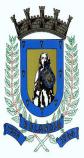 SECRETARIA MUNICIPAL DE EDUCAÇÃOEDUCAÇÃO INFANTIL – ROTEIROATIVIDADES COMPLEMENTARES DE ESTUDO – COVID 19ESCOLA/ CMEI MUNICIPAL: CMEI ZILDA ARNSPROFESSORA: ELISABETETURMA: INFANTIL 2 – CRIANÇAS BEM PEQUENAS (2 ANOS).                 PERÍODO DE REALIZAÇÃO: 29 A 31 DE MARÇO.SENHORES PAIS E RESPONSÁVEIS VOCÊS ESTARÃO RECEBENDO AS ATIVIDADES COMPLEMENTARES DE ESTUDO PARA O PERÍODO DE ISOLAMENTO COVID 19. PRECISAREMOS MUITO DE SUA COMPREENSÃO, COLABORAÇÃO E PARTICIPAÇÃO PARA QUE ESSAS ATIVIDADES SEJAM REALIZADAS PELO SEU FILHO. NO ROTEIRO A
SEGUIR ESTÃO AS ATIVIDADES E TODAS AS ORIENTAÇÕES PARA SUA EXECUÇÃO. TUDO ESTÁ DESCRITO DE FORMA SIMPLES, MAS SE HOUVER DÚVIDAS PODEM ENTRAR EM CONTATO COM AS PROFESSORAS PELO “WHATSAPP”. ESTAREMOS À DISPOSIÇÃO PARA AJUDAR. É NECESSÁRIO QUE SEU FILHO REALIZE AS ATIVIDADES PROPOSTAS, POIS ELAS FARÃO UMA GRANDE DIFERENÇA NO SEU DESENVOLVIMENTO.BREVE TUDO ESTARÁ BEM. UM ABRAÇO.PROFESSORA: BETESEGUNDA- FEIRA DIA 29 DE MARÇOTERÇA- FEIRA DIA 30 DE MARÇOQUARTA- FEIRA DIA 31 DE MARÇOO QUE VOCÊ VAIESTUDAR:SABERES E CONHECIMENTOS:RECURSOS TECNOLÓGICOS E MIDIÁTICOS QUE PRODUZEM E REPRODUZEM MÚSICAS.SUPORTES, MATERIAIS, INSTRUMENTOS E TÉCNICAS DAS ARTES VISUAIS E SEUS USOS.PARA QUEVAMOSESTUDARESSESCONTEÚDOS?CAMPO DE EXPERIÊNCIA: TRAÇOS, SONS, CORES E FORMAS.(EI02TS03) UTILIZAR DIFERENTES FONTES SONORAS DISPONÍVEIS NO AMBIENTE EM BRINCADEIRAS CANTADAS, CANÇÕES, MÚSICAS E MELODIAS.ESCUTAR E PERCEBER MÚSICAS DE DIVERSOS ESTILOS MUSICAIS, POR MEIO DA AUDIÇÃO DE CDS, DVDS, RÁDIO, MP3, COMPUTADOR OU POR MEIO DE INTÉRPRETES DA COMUNIDADE.CAMPO DE EXPERIÊNCIA: TRAÇOS, SONS, CORES E FORMAS(EI02TS02) UTILIZAR MATERIAIS VARIADOS COM POSSIBILIDADES DE MANIPULAÇÃO (ARGILA, MASSA DE MODELAR), EXPLORANDO CORES, TEXTURAS, SUPERFÍCIES, PLANOS, FORMAS E VOLUMES AO CRIAR OBJETOS TRIDIMENSIONAIS.MANIPULAR MATERIAIS DE DIFERENTES TEXTURAS: LISAS, ÁSPERAS, MACIAS E OUTRAS.COMO VAMOSESTUDAR OSCONTEÚDOS?ATIVIDADE: DECORE OS OVOS DE PÁSCOA.PARA DAR INÍCIO A AULA DE HOJE ASSISTA COM SEU FILHO O CLIP INFANTIL: FELIZ PÁSCOA PARA TODOS. QUEM NÃO TIVER RECURSO TECNOLÓGICO CANTAR COM A CRIANÇA MÚSICAS REFERENTES Á PÁSCOA OU MÚSICAS INFANTIS DE SUA PREFERÊNCIA. EX: CORDEIRINHO DA PÁSCOA, DE OLHOS VERMELHOS ETC. ATIVIDADE: PAIS OU ADULTOS DA CASA DISPONIBILIZE PAPÉIS, EVA, TINTA, ALGODÃO, TECIDOS E PEÇA PARA A CRIANÇA FAZER COLAGEM (DECORAR) OS OVOS DE PÁSCOA A SUA MANEIRA, USANDO A CRIATIVIDADE. (OBS. ESPERE SECAR, RECORTE E GUARDE OS OVOS DECORADOS PARA SEREM USADOS NA ATIVIDADE DE TERÇA-FEIRA). LINK DO VÍDEO: https://youtu.be/XyDGG3IoR-kO QUE VOCÊ VAIESTUDAR:SABERES E CONHECIMENTOS: RECURSOS TECNOLÓGICOS E MIDIÁTICOS QUE PRODUZEM E REPRODUZEM MÚSICAS.NOÇÕES ESPACIAIS DE ORIENTAÇÃO, DIREÇÃO, PROXIMIDADE, LATERALIDADE, EXTERIOR E INTERIOR, LUGAR E DISTÂNCIA.PARA QUEVAMOSESTUDARESSESCONTEÚDOS?CAMPO DE EXPERIÊNCIA: TRAÇOS, SONS, CORES E FORMAS.(EI02TS03) UTILIZAR DIFERENTES FONTES SONORAS DISPONÍVEIS NO AMBIENTE EM BRINCADEIRAS CANTADAS, CANÇÕES, MÚSICAS E MELODIAS.ESCUTAR E PERCEBER MÚSICAS DE DIVERSOS ESTILOS MUSICAIS, POR MEIO DA AUDIÇÃO DE CDS, DVDS, RÁDIO, MP3, COMPUTADOR OU POR MEIO DE INTÉRPRETES DA COMUNIDADE.CAMPO DE EXPERIÊNCIA: ESPAÇOS, TEMPOS, QUANTIDADES, RELAÇÕES E TRANSFORMAÇÕES.(EI02ET04) IDENTIFICAR RELAÇÕES ESPACIAIS (DENTRO E FORA, EM CIMA, EMBAIXO, ACIMA, ABAIXO, ENTRE E DO LADO) E TEMPORAIS (ANTES, DURANTE E DEPOIS).ENCONTRAR OBJETOS OU BRINQUEDOS DESEJADOS NAS SITUAÇÕES DE BRINCADEIRAS OU A PARTIR DE ORIENTAÇÕES DO(A) PROFESSOR(A) SOBRE A SUA LOCALIZAÇÃO.COMO VAMOSESTUDAR OSCONTEÚDOS?ATIVIDADE: CAÇA AOS OVOS.ASSISTA JUNTO COM A CRIANÇA AO VÍDEO DA MÚSICA COELHINHO DA PÁSCOA. A MÚSICA TAMBÉM SERÁ ENVIADA NAS ATIVIDADES IMPRESSAS E VOCÊ PODERÁ CANTAR. ATIVIDADE: SEM QUE A CRIANÇA VEJA, VOCÊ DEVE ESCONDER PELA CASA OU ATÉ NO QUINTAL, OS OVOS QUE FORAM DECORADOS NO DIA ANTERIOR. ESCONDA OS OVOS EM LUGARES DIFERENTES E, ENQUANTO ELA PROCURA VOCÊ DEVE IR AVISANDO SE ELA ESTÁ “QUENTE” (PRÓXIMA) OU “FRIA” (LONGE) DOS OVOS. INTERAJA, FAÇA FESTA, ELOGIE E VIBRE A CADA OVO ENCONTRADO. ESSA É UMA BRINCADEIRA MUITO DIVERTIDA E PODE ENVOLVER DEMAIS CRIANÇAS OU ADULTOS DA CASA.  LINK DA MÚSICA: https://youtu.be/AvTJ4kfD_Z0O QUE VOCÊ VAIESTUDAR:SABERES E CONHECIMENTOS:SUPORTES, MATERIAIS E INSTRUMENTOS PARA DESENHAR, PINTAR, FOLHEAR.COORDENAÇÃO MOTORA AMPLA: EQUILÍBRIO, DESTREZA E POSTURA CORPORAL.PARA QUEVAMOSESTUDARESSESCONTEÚDOS?CAMPO DE EXPERIÊNCIA: CORPO, GESTOS E MOVIMENTOS.(EI02CG05) DESENVOLVER PROGRESSIVAMENTE AS HABILIDADES MANUAIS, ADQUIRINDO CONTROLE PARA DESENHAR, PINTAR, RASGAR, FOLHEAR, ENTRE OUTROS.PINTAR, DESENHAR, RABISCAR, FOLHEAR, RECORTAR UTILIZANDO DIFERENTES RECURSOS E SUPORTES.CAMPO DE EXPERIÊNCIA: CORPO, GESTOS E MOVIMENTOS.(EI02CG01) APROPRIAR-SE DE GESTOS E MOVIMENTOS DE SUA CULTURA NO CUIDADO DE SI E NOS JOGOS E BRINCADEIRAS.BRINCAR NOS ESPAÇOS EXTERNOS E INTERNOS COM OBSTÁCULOS QUE PERMITEM EMPURRAR, RODOPIAR, BALANÇAR, ESCORREGAR, EQUILIBRAR-SE, ARRASTAR, ENGATINHAR, LEVANTAR, SUBIR, DESCER, PASSAR POR DENTRO, POR BAIXO, SALTAR, ROLAR, VIRAR CAMBALHOTAS, PERSEGUIR, PROCURAR, PEGAR, ETC., VIVENCIANDO LIMITES E POSSIBILIDADES CORPORAIS.COMO VAMOSESTUDAR OSCONTEÚDOS?ATIVIDADE: BRINCADEIRA: O SALTO DO COELHINHO.INICIE CANTANDO MÚSICAS INFANTIS DE SUA PREFERÊNCIA. EM SEGUIDA PEÇA PARA A CRIANÇA COLORIR COM LÁPIS DE COR OU GIZ DE CERA A MÁSCARA DE COELHO ENVIADA PELA PROFESSORA (SE TIVER EM CASA PODERÁ COLAR ALGODÃO NAS ORELHAS DO COELHO) RECORTE E GUARDE PARA SER USADA NA BRINCADEIRA.BRINCADEIRA: FAÇA DUAS LINHAS PARALELAS USANDO GIZ, PEDRA OU FITA CREPE. VOCÊ PODE COMEÇAR COM UMA DISTÂNCIA PEQUENA ENTRE AS DUAS, JÁ QUE O OBJETIVO É VER QUEM CONSEGUE SALTAR MAIS ALTO. PARA FICAR AINDA MAIS DIVERTIDO COLOQUE A MÁSCARA DE COELHO E FAÇA UMA COMPETIÇÃO ENTRE A CRIANÇA E DEMAIS ADULTOS DA CASA, DIGA: VAMOS VER QUEM CONSEGUE SALTAR MAIS ALTO? E DIVIRTAM-SE! .